Email or Post this entry form to:Moray International BonspielAndy Cameron9 Forsyth AvenueRothesAB38 7BEmorayinterbonspiel@hotmail.co.uk8th Moray International Curling Bonspiel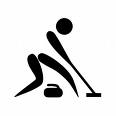 1st – 3rd April 2016Moray Leisure Centre, ElginApplication for Moray International BonspielContact Person:										Email Address:											Telephone No:											Team Name:											Skip:												Third:												Second:											Lead:												For players who are under 21 years at the time of the event, please add ages.Entry fee £300 - Please return Team Deposit of £80 with this form. Can be paid by PAYPAL to morayinterbonspiel@hotmail.co.ukCheques payable to:Moray International BonspielMoray International T-shirts are available for sale in advance of the event this year.  If you would like a t-shirt please indicate sizes required (from those below) beside names and submit £15 per t-shirt along with the team deposit.  T-shirts can be collected at any point during the event.Gents style sizes - Chest (to fit) XS - 35", S - 38", M - 40", L - 43", XL - 45", 2XL - 48",Ladies style sizes - XS - 8, S - 10, M - 12, L - 14, XL - 16, 2XL - 18. 